Игра по литературе «Фольклор» (для 4 класса)Тема: Обобщение и систематизация знаний по теме «Фольклор»Цели:Формировать представление о сказках, пословицах и поговорках как жанре фольклора; рассмотреть виды сказок; научиться отличать пословицы от поговорок.Развивать речь, творческие способности учащихся.Воспитывать интерес к изучению устного народного творчестваТип урока: урок-играИгра проводится в форме игры «Самый умный»Класс делится на 3 команды, придумывает название, выбирает капитана. Дальше команды по очереди открывают таблицуЭпитеты. Подобрать постоянные эпитеты к словам:5 – девица;10 – молодец;15 – поле;20 – тучи;25 – лес.Ответы: красная, добрый, чистое, черные, дремучийИллюстрации. Назвать сказку, к которой была нарисована данная иллюстрация5 -  10 -  15 - 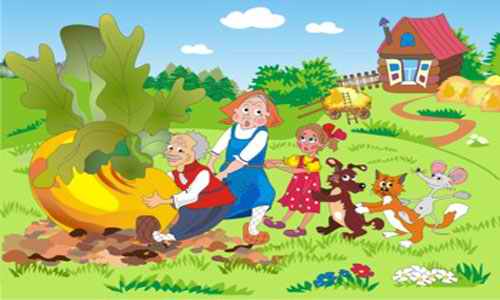 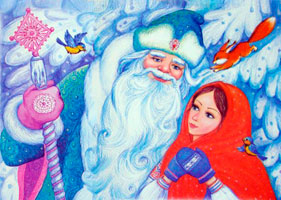 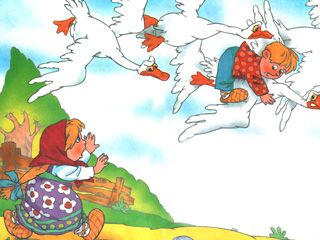 20 -  25 - 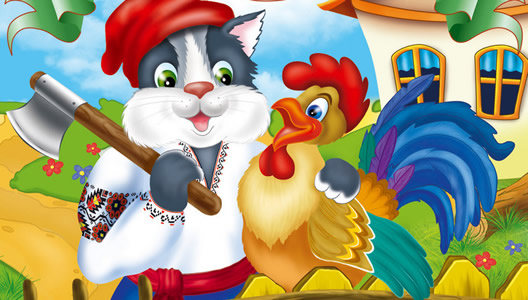 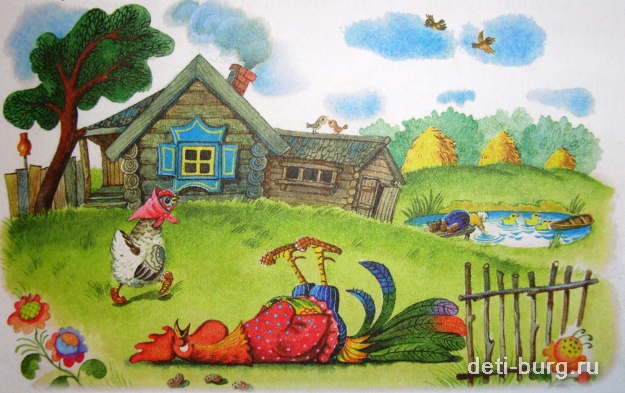 Ответы: «Репка», «Морозко», «Гуси-лебеди», «Кот и петух», «Бобовое зернышко»Сказочные вопросы. Ответить на вопросы5 – Какой новый вид транспорта изобрел Емеля?10 – Кто помог Ивану-царевичу добыть жар-птицу?15 – Что разбудило Финиста-Ясного сокола от сна колдовского?20 – Чем можно выманить петуха из избы?25 – Что надо крикнуть в чистом поле, чтобы прискакал богатырский конь?Ответы: печь; серый волк; гребень, перо, горючая слеза; «Что-то куры клюют, петухам не дают; «Сивка-бурка, вещий каурка, встань передо мной, как лист перед травой»Загадки5 – Не прядёт, не ткёт, а людей одевает.10 – Пятачок есть, а ничего не купит.15 – Как надела 100 рубах, захрустела на зубах.20 – Бусы красные висят, из кустов на нас глядят. Очень любят бусы эти дети, птицы и медведи25 – Выросло дерево от земли от неба. На этом дереве 12 сучков, на каждом сучке по 4 гнезда, в каждом гнезде по 7 яиц, а седьмое красноеОтветы: овца, свинья, капуста, малина, год-месяцы-недели-дниПословицы. Необходимо закончить пословицу5 – после драки;10 – слово не воробей;15 – ум – хорошо;20 – что написано пером;25 – не зная броду.Ответы: кулаками не машут; вылетит – не поймаешь; а два – лучше; не вырубишь топором; не суйся в воду.Сказочные задания. Прослушать задание и ответить на вопрос5 – Что делили мужик с медведем на вершки и корешки?10 – Какой новый способ рыбалки изобрела лиса?15 – Какие реки в сказках текут?20 – Из-за чего не сладилась свадьба у цапли с журавлем?25 – Что может случиться, если на прогулке сестрицу не послушаешь?Ответы: репу, на волчий хвост, молочные, из-за гордыни, можно козленочком стать.После того, как все ячейки открыты, подсчитываются баллы. Команда победителей награждается.Эпитеты 510152025Иллюстрации 510152025Сказочные вопросы510152025Загадки 510152025Пословицы 510152025Сказочные задания510152025